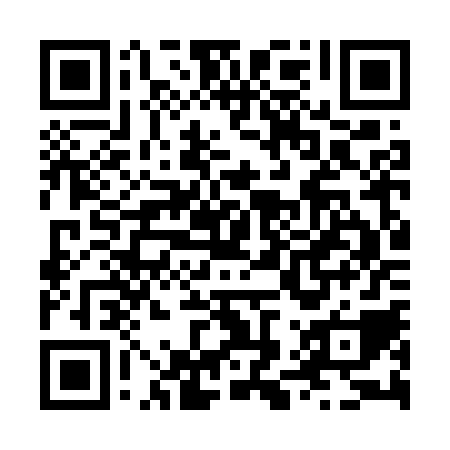 Prayer times for Jackson Knolls Gardens, Pennsylvania, USAMon 1 Jul 2024 - Wed 31 Jul 2024High Latitude Method: Angle Based RulePrayer Calculation Method: Islamic Society of North AmericaAsar Calculation Method: ShafiPrayer times provided by https://www.salahtimes.comDateDayFajrSunriseDhuhrAsrMaghribIsha1Mon4:145:541:265:268:5810:372Tue4:155:541:265:268:5710:373Wed4:165:551:265:268:5710:364Thu4:165:551:265:268:5710:365Fri4:175:561:265:278:5710:356Sat4:185:571:275:278:5610:357Sun4:195:571:275:278:5610:348Mon4:205:581:275:278:5610:339Tue4:215:591:275:278:5510:3310Wed4:225:591:275:278:5510:3211Thu4:236:001:275:278:5410:3112Fri4:246:011:275:278:5410:3013Sat4:256:021:285:278:5310:2914Sun4:266:021:285:278:5310:2915Mon4:276:031:285:278:5210:2816Tue4:296:041:285:278:5110:2717Wed4:306:051:285:268:5110:2618Thu4:316:061:285:268:5010:2519Fri4:326:061:285:268:4910:2320Sat4:336:071:285:268:4910:2221Sun4:356:081:285:268:4810:2122Mon4:366:091:285:268:4710:2023Tue4:376:101:285:258:4610:1924Wed4:386:111:285:258:4510:1725Thu4:406:121:285:258:4410:1626Fri4:416:131:285:258:4310:1527Sat4:426:141:285:258:4210:1328Sun4:446:151:285:248:4110:1229Mon4:456:161:285:248:4010:1130Tue4:466:161:285:248:3910:0931Wed4:486:171:285:238:3810:08